AKTIVNOST: GLOBALNO ČITANJEOPIS AKTIVNOSTI: UZ POMOĆ RODITELJA I SLIČICA PROČITAJ SLJEDEĆE REČENICE:   I SE   .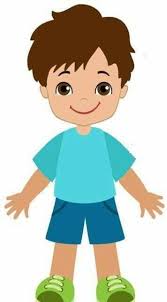 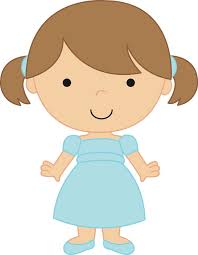 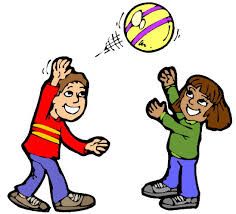  IMA .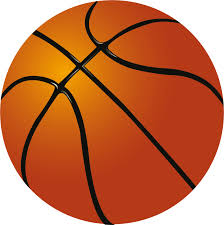 SJEDI NA .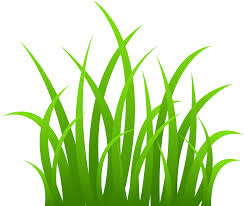 